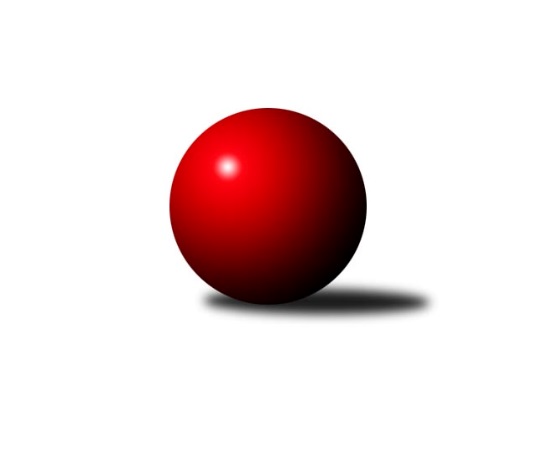 Č.1Ročník 2022/2023	9.6.2024 Meziokresní přebor ČB-ČK B 4 členné  2022/2023Statistika 1. kolaTabulka družstev:		družstvo	záp	výh	rem	proh	skore	sety	průměr	body	plné	dorážka	chyby	1.	TJ Spartak Trhové Sviny E	1	1	0	0	5.0 : 1.0 	(7.0 : 1.0)	1517	2	1041	476	32	2.	TJ Nová Ves B	1	1	0	0	5.0 : 1.0 	(5.0 : 3.0)	1464	2	1056	408	56	3.	Kuželky Borovany E	0	0	0	0	0.0 : 0.0 	(0.0 : 0.0)	0	0	0	0	0	4.	Kuželky Borovany D	1	0	0	1	1.0 : 5.0 	(3.0 : 5.0)	1220	0	903	317	68	5.	TJ Spartak Trhové Sviny D	1	0	0	1	1.0 : 5.0 	(1.0 : 7.0)	1411	0	1042	369	52Tabulka doma:		družstvo	záp	výh	rem	proh	skore	sety	průměr	body	maximum	minimum	1.	TJ Spartak Trhové Sviny E	1	1	0	0	5.0 : 1.0 	(7.0 : 1.0)	1517	2	1517	1517	2.	TJ Nová Ves B	1	1	0	0	5.0 : 1.0 	(5.0 : 3.0)	1464	2	1464	1464	3.	Kuželky Borovany E	0	0	0	0	0.0 : 0.0 	(0.0 : 0.0)	0	0	0	0	4.	TJ Spartak Trhové Sviny D	0	0	0	0	0.0 : 0.0 	(0.0 : 0.0)	0	0	0	0	5.	Kuželky Borovany D	0	0	0	0	0.0 : 0.0 	(0.0 : 0.0)	0	0	0	0Tabulka venku:		družstvo	záp	výh	rem	proh	skore	sety	průměr	body	maximum	minimum	1.	Kuželky Borovany E	0	0	0	0	0.0 : 0.0 	(0.0 : 0.0)	0	0	0	0	2.	TJ Nová Ves B	0	0	0	0	0.0 : 0.0 	(0.0 : 0.0)	0	0	0	0	3.	TJ Spartak Trhové Sviny E	0	0	0	0	0.0 : 0.0 	(0.0 : 0.0)	0	0	0	0	4.	Kuželky Borovany D	1	0	0	1	1.0 : 5.0 	(3.0 : 5.0)	1220	0	1220	1220	5.	TJ Spartak Trhové Sviny D	1	0	0	1	1.0 : 5.0 	(1.0 : 7.0)	1411	0	1411	1411Tabulka podzimní části:		družstvo	záp	výh	rem	proh	skore	sety	průměr	body	doma	venku	1.	TJ Spartak Trhové Sviny E	1	1	0	0	5.0 : 1.0 	(7.0 : 1.0)	1517	2 	1 	0 	0 	0 	0 	0	2.	TJ Nová Ves B	1	1	0	0	5.0 : 1.0 	(5.0 : 3.0)	1464	2 	1 	0 	0 	0 	0 	0	3.	Kuželky Borovany E	0	0	0	0	0.0 : 0.0 	(0.0 : 0.0)	0	0 	0 	0 	0 	0 	0 	0	4.	Kuželky Borovany D	1	0	0	1	1.0 : 5.0 	(3.0 : 5.0)	1220	0 	0 	0 	0 	0 	0 	1	5.	TJ Spartak Trhové Sviny D	1	0	0	1	1.0 : 5.0 	(1.0 : 7.0)	1411	0 	0 	0 	0 	0 	0 	1Tabulka jarní části:		družstvo	záp	výh	rem	proh	skore	sety	průměr	body	doma	venku	1.	TJ Spartak Trhové Sviny E	0	0	0	0	0.0 : 0.0 	(0.0 : 0.0)	0	0 	0 	0 	0 	0 	0 	0 	2.	Kuželky Borovany E	0	0	0	0	0.0 : 0.0 	(0.0 : 0.0)	0	0 	0 	0 	0 	0 	0 	0 	3.	TJ Spartak Trhové Sviny D	0	0	0	0	0.0 : 0.0 	(0.0 : 0.0)	0	0 	0 	0 	0 	0 	0 	0 	4.	TJ Nová Ves B	0	0	0	0	0.0 : 0.0 	(0.0 : 0.0)	0	0 	0 	0 	0 	0 	0 	0 	5.	Kuželky Borovany D	0	0	0	0	0.0 : 0.0 	(0.0 : 0.0)	0	0 	0 	0 	0 	0 	0 	0 Zisk bodů pro družstvo:		jméno hráče	družstvo	body	zápasy	v %	dílčí body	sety	v %	1.	Jiří Švepeš 	TJ Spartak Trhové Sviny E 	1	/	1	(100%)	2	/	2	(100%)	2.	Bohuslav Švepeš 	TJ Spartak Trhové Sviny E 	1	/	1	(100%)	2	/	2	(100%)	3.	Bohuslav Švepeš 	TJ Spartak Trhové Sviny E 	1	/	1	(100%)	2	/	2	(100%)	4.	Milan Churavý 	TJ Nová Ves B 	1	/	1	(100%)	2	/	2	(100%)	5.	Josef Špulka 	Kuželky Borovany D 	1	/	1	(100%)	2	/	2	(100%)	6.	Saša Sklenář 	TJ Nová Ves B 	1	/	1	(100%)	2	/	2	(100%)	7.	František Vašíček 	TJ Nová Ves B 	1	/	1	(100%)	1	/	2	(50%)	8.	Nela Koptová 	TJ Spartak Trhové Sviny D 	1	/	1	(100%)	1	/	2	(50%)	9.	Karel Beleš 	Kuželky Borovany D 	0	/	1	(0%)	1	/	2	(50%)	10.	Vlastimil Kříha 	TJ Spartak Trhové Sviny E 	0	/	1	(0%)	1	/	2	(50%)	11.	Tomáš Novotný 	Kuželky Borovany D 	0	/	1	(0%)	0	/	2	(0%)	12.	Bedřich Kroupa 	TJ Spartak Trhové Sviny D 	0	/	1	(0%)	0	/	2	(0%)	13.	Nela Horňáková 	TJ Spartak Trhové Sviny D 	0	/	1	(0%)	0	/	2	(0%)	14.	František Polák 	TJ Spartak Trhové Sviny D 	0	/	1	(0%)	0	/	2	(0%)	15.	Milan Šimek 	Kuželky Borovany D 	0	/	1	(0%)	0	/	2	(0%)	16.	Ladislav Staněk 	TJ Nová Ves B 	0	/	1	(0%)	0	/	2	(0%)Průměry na kuželnách:		kuželna	průměr	plné	dorážka	chyby	výkon na hráče	1.	Trhové Sviny, 1-2	1464	1041	422	42.0	(366.0)	2.	Nová Ves u Č.B., 1-2	1342	979	362	62.0	(335.5)	3.	Borovany, 1-2	0	0	0	0.0	(0.0)Nejlepší výkony na kuželnách:Trhové Sviny, 1-2TJ Spartak Trhové Sviny E	1517	1. kolo	Nela Koptová 	TJ Spartak Trhové Sviny D	407	1. koloTJ Spartak Trhové Sviny D	1411	1. kolo	Vlastimil Kříha 	TJ Spartak Trhové Sviny E	391	1. kolo		. kolo	Bohuslav Švepeš 	TJ Spartak Trhové Sviny E	384	1. kolo		. kolo	Bohuslav Švepeš 	TJ Spartak Trhové Sviny E	375	1. kolo		. kolo	Jiří Švepeš 	TJ Spartak Trhové Sviny E	367	1. kolo		. kolo	Nela Horňáková 	TJ Spartak Trhové Sviny D	339	1. kolo		. kolo	František Polák 	TJ Spartak Trhové Sviny D	336	1. kolo		. kolo	Bedřich Kroupa 	TJ Spartak Trhové Sviny D	329	1. koloNová Ves u Č.B., 1-2TJ Nová Ves B	1464	1. kolo	Saša Sklenář 	TJ Nová Ves B	413	1. koloKuželky Borovany D	1220	1. kolo	Milan Churavý 	TJ Nová Ves B	390	1. kolo		. kolo	Josef Špulka 	Kuželky Borovany D	358	1. kolo		. kolo	František Vašíček 	TJ Nová Ves B	353	1. kolo		. kolo	Karel Beleš 	Kuželky Borovany D	332	1. kolo		. kolo	Ladislav Staněk 	TJ Nová Ves B	308	1. kolo		. kolo	Milan Šimek 	Kuželky Borovany D	274	1. kolo		. kolo	Tomáš Novotný 	Kuželky Borovany D	256	1. koloBorovany, 1-2Četnost výsledků:	5.0 : 1.0	2x